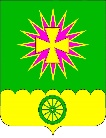 Совет Нововеличковского сельского поселенияДинского районаРЕШЕНИЕот 08.09.2016				 			                 № 140-30/3станица НововеличковскаяО внесении изменений в решение Совета Нововеличковского сельского поселения Динского район от 07.04.2011 № 155-15/2«Об утверждении Положения о порядке управления ираспоряжения объектами муниципальной собственностиНововеличковского сельского поселения Динского района» В соответствии с изменениями, внесенными в Федеральные законы от 21.12.2001 № 178 – ФЗ «О приватизации государственного и муниципального имущества», от 24.07.2007 № 209-ФЗ «О развитии малого и среднего предпринимательства в Российской Федерации», Уставом Нововеличковского сельского поселения Динской района, Совет Нововеличковского сельского поселения Динского района   р е ш и л:1.	Внести в Положение «О порядке управления и распоряжения объектами муниципальной собственности Нововеличковского сельского поселения Динского района», утвержденное решением Совета Нововеличковского сельского поселения Динского района от 07.04.2011 № 155-15/2 (далее - Положение), следующие изменения:Подпункт б пункта 3 статьи 31 Положения изложить в новой редакции «Размещает информацию о приватизации объектов муниципальной собственности на официальном сайте Российской Федерации в сети «Интернет» - http://www.torgi.gov.ru и на сайте Нововеличковского сельского поселения».Пункт 8 статьи 31 Положения дополнить абзацем «Решение об условиях приватизации объектов муниципальной собственности размещается в открытом доступе на официальном сайте Российской Федерации в сети «Интернет» - http://www.torgi.gov.ru, на сайте Нововеличковского сельского поселения, в течение десяти дней со дня принятия этого решения».Абзац 6 пункта 9 статьи 34 Положения изложить в новой редакции: «Информационное сообщение о продаже объектов муниципальной собственности, об итогах их продажи размещается на официальном сайте Российской Федерации в сети «Интернет» - http://www.torgi.gov.ru, на сайте Нововеличковского сельского поселения».Пункт 12 статьи 31 Положения исключить.Пункт 7 статьи 33 Положения дополнить абзацем: «Размер льготной ставки арендной платы по договорам в отношении муниципального имущества, входящего в Перечень определяется решением Совета Нововеличковского сельского поселения самостоятельно, а не по результатам оценки рыночной стоимости объекта»2.	Администрации Нововеличковского сельского поселения Динского района обнародовать решение и разместить на официальном сайте Нововеличковского сельского поселения Динского района.3.	Настоящее решение вступает в силу со дня обнародования.Председатель Совета Нововеличковскогосельского поселения					                               В.А.ГаблаяГлава Нововеличковского сельского поселения				       	                              С.М.КоваПОЯСНИТЕЛЬНАЯ ЗАПИСКАДобрый день, уважаемые депутаты и все присутствующие! Вашему вниманию предлагается проект решения о внесении изменений в Положение «О порядке управления и распоряжения объектами муниципальной собственности Нововеличковского сельского поселения Динского района», утвержденное решением Совета Нововеличковского сельского поселения Динского района от 07.04.2011 № 155-15/2.Дело в том, что Федеральным законом от 03.07.2016 № 366 – ФЗ внесены изменения в Федеральный закон «О приватизации государственного и муниципального имущества». А именно:Предусмотрено, что официальным сайтом в сети «Интернет» для размещения информации о приватизации муниципального имущества является официальный сайт Российской Федерации в сети «Интернет» для размещения о проведении торгов, определенный Правительством РФ. Дополнительно информация размещается на сайтах в сети «Интернет».Поэтому в контексте данного Положения вносятся изменения в части указания размещения информации о продаже муниципального имущества.Так же изменениями в Федеральный закон от 24.07.2007 № 209 – ФЗ «О развитии малого и среднего предпринимательства Российской Федерации» установлено, что размер льготной ставки арендной платы по договорам аренды имущества, утвержденного в перечне для предоставления его во владение и (или) пользование на долгосрочной основе субъектам малого и среднего предпринимательства и организациям, устанавливается органом местного самоуправления, а не по результатам оценки рыночной стоимости объекта.Федеральный закон 21 декабря 2001 года N 178-ФЗ «О приватизации государственного и муниципального имущества»http://www.consultant.ru/document/cons_doc_LAW_35155/Федеральный закон 24 июля 2007 года N 209-ФЗ «О РАЗВИТИИ МАЛОГО И СРЕДНЕГО ПРЕДПРИНИМАТЕЛЬСТВА В РОССИЙСКОЙ ФЕДЕРАЦИИ»http://www.consultant.ru/document/cons_doc_LAW_52144/